2022-2023A.S. LOBBY CORPS COMMITTEE MEETING AGENDALocation: Student Union Meeting Room 5Optional Zoom Link: https://sjsu.zoom.us/j/89973701499Date: 12/7/2022Time: 4:30-6:00pmCall to OrderLand AcknowledgementRoll CallApproval of the AgendaApproval of the MinutesPublic ForumAction ItemsA.   Old BusinessB.    New BusinessAction Item: Vote to approve National Registry Letter of SupportAnnouncementsGood luck with finals Adjournment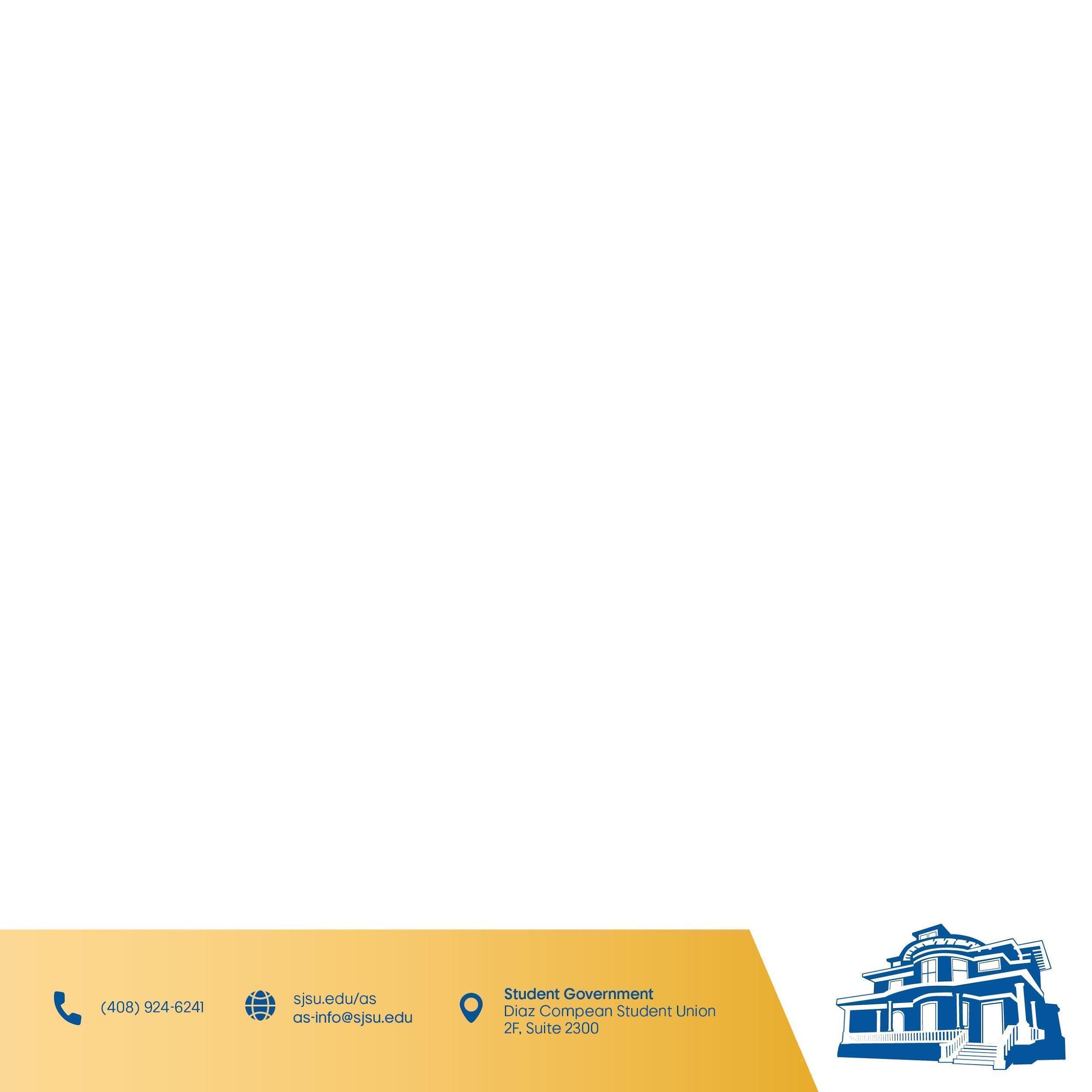 